 ҠАРАР                                                        	                          РЕШЕНИЕ09 декабрь  2016 й.                               № 97/14                       09 декабря  2016 г.Об утверждении участия сельского поселения Месягутовский сельсовет муниципального района Янаульский район Республики Башкортостан в программе поддержки местных инициатив  В целях выявления и решения проблем сельского поселения Месягутовский сельсовет муниципального района Янаульский район Республики Башкортостан  Совет сельского поселения Месягутовский сельсовет муниципального района Янаульского района Республики Башкортостан  р е ш и л :Утвердить участие сельского поселения Месягутовский сельсовет муниципального района Янаульский район Республики Башкортостан в проекте программы поддержки местных инициатив.Глава  сельского поселения                                                               И.И.АхраровБАШKОРТОСТАН РЕСПУБЛИКАHЫ ЯNАУЫЛ  РАЙОНЫ МУНИЦИПАЛЬ РАЙОНЫНЫN  мeсefyт  АУЫЛ СОВЕТЫ АУЫЛ БИЛEМEHЕ СОВЕТЫ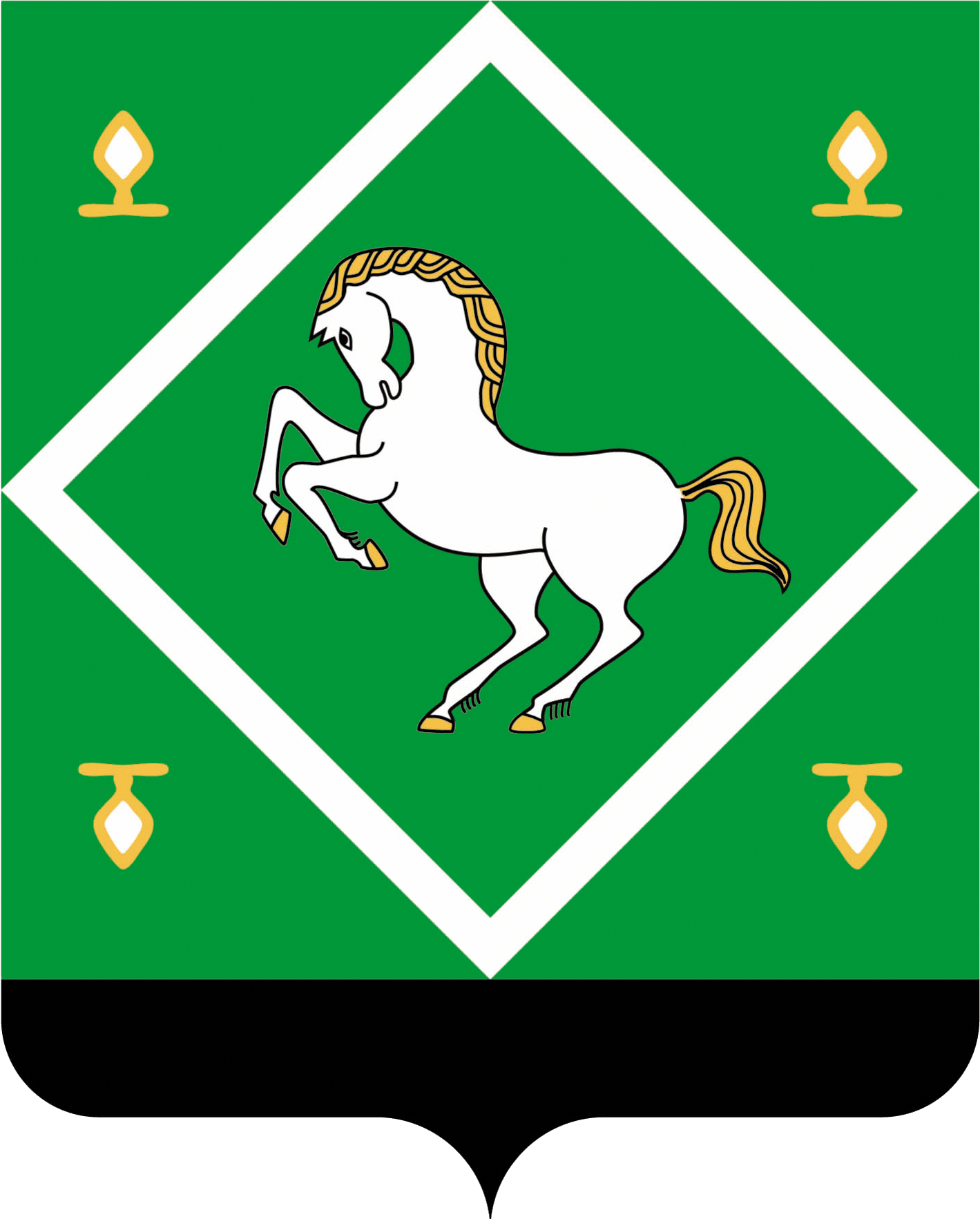 сОВЕТ                                   сельского поселения Месягутовский сельсовет МУНИЦИПАЛЬНОГО  района ЯНАУЛЬСКИЙ РАЙОН РЕСПУБЛИКИ  БАШКОРТОСТАН